Chopard – The Red Carpet JewellerPremière of Drive My Car
 by Ryusuke Hamaguchi
at the 74th Cannes Film FestivalCannes, July 11th 2021 – The following appeared on the red carpet wearing Chopard creations.Chinese Actress Miyi Huang sparkled in a pair of earrings from the Temptations Collection in 18ct white gold featuring 34.88-carats of tanzanites, amethysts and diamonds along with a ring in 18ct white gold featuring a 14.94-carat oval shaped sapphire and diamonds and a diamond line bracelet in 18ct white gold, all from the Haute Joaillerie Collection.Première of Tre Piani (Three Floors)
 by Nanni Moretti
at the 74th Cannes Film FestivalCannes, July 11th 2021 – The following appeared on the red carpet wearing Chopard creations.American Model Bella Hadid selected earrings from the Haute Joaillerie Collection in 18ct rose gold featuring 24.97-carats of rubies and diamonds along with a Phoenix ring from the Red Carpet Collection in 18ct rose Fairmined-certified gold and titanium featuring a 43.46-carat orange opal cabochon, orange sapphires, amethysts, sapphires, rubies and black diamonds.Italian Actress and Star for Tre Piani Margherita Buy wore a pair of earrings from the Haute Joaillerie Collection in 18ct white gold featuring 8.54-carats of diamonds.French Actress Anaïs Demoustier shined in a pair of earrings from the Precious Lace Collection in 18ct white gold featuring 13.36-carats of diamonds, along with two bracelets totaling 39.05-carats of diamonds, and a ring in platinum featuring 14.30-carats of diamonds, all from the Haute Joaillerie Collection.Brazilian Influencer Camila Coelho shined in a pair of earrings in 18ct white Fairmined-certified gold featuring a pair of pear shaped aquamarines totaling 34.67-carats and 11.78-carats of diamonds, and a ring in 18ct white gold featuring a 14.04-carat octagonal shaped blue sapphire and 2.17-carats of diamonds, all from the Haute Joaillerie Collection.Brazilian Actress Marina Ruy Barbosa dazzled in earrings in 18ct white gold featuring a pair of octagonal step-cut emeralds totaling 33.92-carats and diamonds, and a ring in 18ct white gold and titanium featuring a 19.76-carat heart shaped emerald, along with amethysts, diamonds, tsavorites, Paraiba tourmalines, pastel pink sapphires, demantoid garnets, emeralds and blue sapphires.Première of Bergman Island
 by Mia Hansen-Løve
at the 74th Cannes Film FestivalCannes, July 11th 2021 – The following appeared on the red carpet wearing Chopard creations.Norwegian Actor and Star of Bergman Island Anders Danielsen Lie selected a L.U.C XPS watch in 18ct white gold featuring 1.34-carats of diamonds.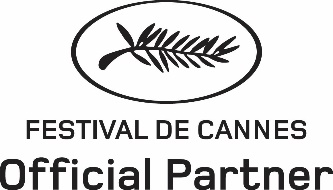 